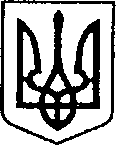 Ніжинська міська радаVІI скликанняПротокол №28Засідання постійної комісії міської ради з питань соціально-економічного розвитку міста, підприємницької діяльності, дерегуляції, фінансів та бюджету20.12.2016р.Велика залаГоловуючий: Мамедов В.Х.Члени комісії: Гомоляко А. О.Креул А.Д.Шалай І. В.Хоменко Ю.В. Тимошик Д. М.Відсутні: - Сліпак А. І., Онокало І.А.Присутні:   Список присутніх додається.Порядок денний:Про поточні та капітальні видатки бюджету м.Ніжина на 2016 рік, не включені до програм (додаток 4)Про капітальні видатки бюджету міста на 2017 рік (додаток 5)Про забезпеченість асигнуваннями бюджетних установ в проекті бюджету міста на 2017 рік (додаток 2) . Різне.Розгляд питань:Мамедов В.Х., запропонував надати слово Єфіменко Н.Є., головному бухгалтеру виконавчого комітету.СЛУХАЛИ: Єфіменко Н.Є., головного бухгалтера  виконавчого комітету, яка звернулася до членів комісії  з проханням дати дозвіл на реалізацію невикористаних коштів для придбання комп’ютерів для відділу з питань земельних відносин. ВИСТУПИЛИ: Писаренко Л.В., начальник фінансового управління, підтримала прохання та повідомила, що ці кошти потрібно використати              у 2016 році.Хоменко Ю.В., запропонував дати дозвіл на придбання комп’ютерів для відділу з питань земельних відносин.ВИРІШИЛИ: дати дозвіл на придбання комп’ютерів для відділу з питань земельних відносин.ГОЛОСУВАЛИ: «за – 5».Про поточні та капітальні видатки бюджету м.Ніжина на 2016 рік, не включені до програм (додаток 4)СЛУХАЛИ: Писаренко Л.В., начальника фінансового управління, яка доповіла про поточні та капітальні видатки бюджету м.Ніжина на 2016 рік, не включені до програм, починаючи з позиції  «Послуги по благоустрою територій скверів», на розгляді якої зупинились на попередньому засіданні (додаток 4 - додається). ВИСТУПИЛИ: Хоменко Ю.В., зазначив що ці питання вже були додатково обговорені та узгоджені на засіданні робочої групи. Мамедов В.Х., запропонував підтримати пропозиції фінуправління.ВИРІШИЛИ: підтримати пропозиції фінуправління щодо розподілу поточних та капітальних видатків бюджету м.Ніжина, не включених до програм.ГОЛОСУВАЛИ: «за – 5».2. Про капітальні видатки бюджету міста на 2017 рік (додаток 5)СЛУХАЛИ: Писаренко Л.В., начальника фінансового управління, яка доповіла про заплановані капітальні видатки бюджету міста на 2017 рік, зокрема зазначила, що потреби на капітальні витрати (придбання обладнання, оргтехніки, капітальний ремонт, тощо) на 2017 рік становить 63,5 млн.грн., треба розподілити наявні залишки в сумі 8 674 805 грн.                  та озвучила пропозиції фінуправління по кожному напрямку (додаток 5 -додається), зокрема пропозиції фінуправління щодо капітальних видатків на органи місцевого самоврядування та управління освіти зауважень                       не викликали.ВИСТУПИЛИ: Дзюба С.П., заступник міського голови з питань діяльності виконавчих органів ради, попросив внести зміни у розподіл коштів на капітальні витрати закладів охорони здоров’я в межах запланованих видатків, зокрема:  добавити на пологовий будинок                       150 тис.грн. на придбання лапероскопа та капітальний ремонт; 92 200 грн. виділити стоматологічній поліклініці на придбання обладнання (лист                 від головного лікаря стоматологічної поліклініки); 100 тис.грн.                           для придбання комп’ютерів та оргтехніки для 6 пунктів сімейної медицини, це є необхідним для участі у інвестиційній програмі, знявши вищезазначені кошти з запланованих видатків на реконструкцію частини приміщень травматологічного відділення.  						ВИРІШИЛИ: внести зміни у розподіл коштів на капітальні витрати закладів охорони здоров’я в межах запланованих видатків, зокрема:  добавити на пологовий будинок 150 тис.грн. на придбання лапероскопа                    та капітальний ремонт; 92 200 грн. виділити стоматологічній поліклініці              на придбання обладнання; 100 тис.грн. для придбання комп’ютерів                      та оргтехніки для 6 пунктів сімейної медицини, знявши вищезазначені кошти з запланованих видатків на реконструкцію частини приміщень травматологічного відділення.  					ГОЛОСУВАЛИ: «за – 6»СЛУХАЛИ: Писаренко Л.В., начальника фінансового управління, яка озвучила  пропозиції фінуправління щодо капітальних видатків на заклади фізичної культури, спорту та культури - зауважень не викликали,                          два звернення від управління культури залишили для розгляду на лютий.Повідомила пропозиції фінуправління щодо капітальних видатків                          на управління житлово-комунального господарства і будівництва викладені у додатку 5 по кожному пункту окремо.ВИСТУПИЛИ: Шевченко Н.О., повідомила що було депутатське звернення щодо ремонту доріг по вулицях Думська, Студентська                         та Поштова.  В цьому році виповнюється 110 років Ніжинському медичному коледжу, заплановані заходи щодо відзначення, запрошені гості, корпуси училища розташовані саме на цих вулицях, що потребують відновлення покриття.  Мамедов В.Х., зауважив, що немає проектів реконструкції по цих вулицях.Хоменко Ю.В., запропонував зняти 50 тис. грн. з коштів,                            що пропонуються для виділення на будівництво пішохідного переходу               по вул. Чернігівська та направити на виготовлення проекту для вищезазначених вулиць.БілоусенкоМ.Ю., зауважив що в переліку видатків на капітальний ремонт немає вул.Короленко, яка потребує та планувалася до кап.ремонту.Башинський В.М., підтримав зауваження, повідомив що розпорядженням міського голови була створена робоча група по дорогах, потрібно щоб вони надали уточнений список вулиць, які пропонуються до капітального ремонту, а вже потім вирішувати.Мамедов В.Х. запропонував виділяти кошти під проекти які вже готові.Сіренко С.А., заступник начальника управління житлово-комунального господарства та будівництва, повідомила, що по вулицях Думська, Студентська та Поштова можна замовити один проект, а по Короленка окремий та попросила виділити кошти на виготовлення цих проектів.Тимошик Д.М., запропонував з запланованих коштів  виділити кошти на виготовлення проектів.Писаренко Л.В., начальник фінуправління,  зазначила, що доцільно буде направити 40 тис.грн. на виготовлення проекту по вулицях Думська, Студентська та Поштова та 30 тис.грн на виготовлення проекту по вулиці Короленка.Шалай І.В., звернув увагу на необхідність реконструкції вул.Коцюбинського.Сіренко С.А., заступник начальника управління житлово-комунального господарства та будівництва, підтримала зауваження і зазначила, що можна зняти 50 тис.грн з коштів, які пропонуються на капітальний ремонт вул.Богуна та направити на виготовлення проекту по ремонту вул.Коцюбинського.ВИРІШИЛИ: підтримати пропозиції фінуправління щодо капітальних видатків бюджету міста на 2017 рік (додаток 5) із внесеними змінами. Рекомендувати зняти 70 тис.грн. з запланованих на ремонт доріг коштів та направити 40 тис.грн. на виготовлення проекту по вулицях Думська, Студентська та Поштова та 30 тис.грн на виготовлення проекту по вулиці Короленка, а також зняти 50 тис.грн з коштів, які пропонуються на капітальний ремонт вул.Богуна та направити на виготовлення проекту по ремонту вул.Коцюбинського.ГОЛОСУВАЛИ: «за – 5»3. Про забезпеченість асигнуваннями бюджетних установ                       в проекті бюджету міста на 2017 рік (додаток 2) . СЛУХАЛИ: Писаренко Л.В., начальника фінансового управління, яка доповіла по забезпеченості асигнуваннями бюджетних установ                       в проекті бюджету міста на 2017 рік (основні дані наведені в порівняльній таблиці забезпеченості асигнуваннями бюджетних установ в проекті бюджету міста на 2017 рік додатку 2). Повідомила, що прийшла субвенція на інсулін в сумі 1 188 200 грн., вони розділяться помісячно рівними частинами і сума, якої буде невистачать для повної оплати рахунків буде добавлятись з місцевого бюджету. Починаючи з 2017 року формування бюджету буде здійснюватися за методом, тобто додатки до рішення вже треба робити по новому положенню, затвердженому Кабінетом Міністрів. Тому додатки по бюджету будуть підготовлені у двох видах: 3- в звичній формі, 3-А по новому типовому положенню за програмно-цільовим методом.ВИСТУПИЛИ: Тимошик Д.М.,поцікавився чи  проходили працівники управління навчання по цих нових методиках.Фурса М.Б., заступник начальника фінансового управління, повідомила що до розпорядників коштів доведені інструкції по заповненню бюджетних запитів, а в цьому році вони будуть працювати саме з бюджетними запитами. Тимошик Д.М.,запропонував рекомендувати відділу з питань інвестиційної діяльності та розвитку інфраструктури (Ворона Д.П.), профільному заступнику передбачити навчання фахівців за навчальними програмами, із залученням спеціалістів з цього напрямку, по програмно-цільовому методу формування бюджету. ВИРІШИЛИ: рекомендувати заступнику міського голови з питань діяльності виконавчих органів ради Дзюбі С.П. доручити відділу з питань інвестиційної діяльності та розвитку інфраструктури (Ворона Д.П.) пошук навчальних програм для направлення на  навчання розпорядників коштів та фахівців фінансового управління за спеціальними навчальними програмами по програмно-цільовому методу формування бюджету.  ГОЛОСУВАЛИ: «за – 5»Різне:1.ВИСТУПИЛИ: Мазун А.Г., депутат, повідомив що під прийнятим                     до комунальної власності приміщенням дитячого садочка за адресою: вул.Овдіївська, 198 земля належить Ніжинській сільській раді (с.Ніжинське), сільська рада погоджується передати землю, проте необхідно виготовити проект землеустрою та проектно-кошторисну документацію, а для цього потрібно виділити кошти.Мамедов В.Х., запропонував доручити відділу земельних відносин розробити проект землеустрою по земельній ділянці за адресою: вул.Овдіївська, 198, а потім у лютому при розподілі вільних залишків виділити необхідні кошти.ВИРІШИЛИ: доручити відділу земельних відносин розробити проект землеустрою по земельній ділянці за адресою: вул.Овдіївська, 198, а потім     у лютому при розподілі вільних залишків виділити необхідні кошти.ГОЛОСУВАЛИ: «за – 5»2.ВИСТУПИЛИ: Ворона Д.П., начальник відділу з питань інвестиційної діяльності та розвитку інфраструктури попросив  погодити зміни до Програми розвитку інвестиційної діяльності в місті Ніжині на 2017-2019 роки, а саме внести пункт 3.6. щодо можливості співфінансування по грантових програмах.ВИРІШИЛИ: погодити зміни до Програми розвитку інвестиційної діяльності в місті Ніжині на 2017-2019 роки, а саме внести пункт 3.6.ГОЛОСУВАЛИ: «за – 5»Голова  комісії                                                                                 В.Х. Мамедов